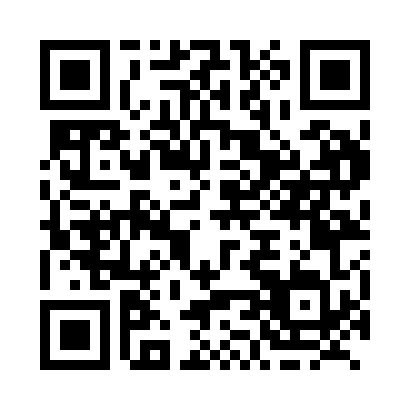 Prayer times for Vanastra, Ontario, CanadaMon 1 Apr 2024 - Tue 30 Apr 2024High Latitude Method: Angle Based RulePrayer Calculation Method: Islamic Society of North AmericaAsar Calculation Method: HanafiPrayer times provided by https://www.salahtimes.comDateDayFajrSunriseDhuhrAsrMaghribIsha1Mon5:467:071:305:597:549:152Tue5:447:051:296:007:559:163Wed5:427:031:296:017:569:184Thu5:407:011:296:027:579:195Fri5:387:001:296:037:589:206Sat5:366:581:286:047:599:227Sun5:346:561:286:048:019:238Mon5:326:541:286:058:029:259Tue5:306:531:276:068:039:2610Wed5:286:511:276:078:049:2811Thu5:266:491:276:078:059:2912Fri5:246:481:276:088:079:3113Sat5:226:461:266:098:089:3214Sun5:206:441:266:108:099:3415Mon5:186:421:266:118:109:3516Tue5:166:411:266:118:119:3717Wed5:146:391:266:128:139:3818Thu5:126:381:256:138:149:4019Fri5:106:361:256:148:159:4120Sat5:086:341:256:148:169:4321Sun5:066:331:256:158:179:4422Mon5:046:311:246:168:189:4623Tue5:026:301:246:168:209:4824Wed5:006:281:246:178:219:4925Thu4:586:271:246:188:229:5126Fri4:566:251:246:198:239:5227Sat4:546:241:246:198:249:5428Sun4:526:221:236:208:269:5629Mon4:506:211:236:218:279:5730Tue4:496:191:236:218:289:59